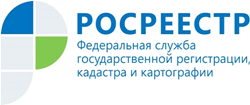 Управление Росреестра по Республике АдыгеяСпециалисты Управления Росреестра по Республики Адыгея приняли участие в проекте «Всероссийский правовой диктант»Сотрудники Управления Росреестра по Республики Адыгея приняли участие в V Всероссийском правовом (юридическом) диктанте. Мероприятие состоялось в режиме онлайн на официальном сайте проекта и приурочено ко Дню Конституции Российской Федерации.Участники диктанта продемонстрировали высокие знания в области ключевых положений законодательства, в том числе основного закона страны, а также уголовного, гражданского, трудового, семейного и других отраслей отечественного права. По итогам мероприятия 29 сотрудников Управления получили сертификаты с указанием набранных баллов. Руководитель Управления Марина Никифорова поделилась своими впечатлениями:«Участие в диктанте – это интересный опыт, который позволяет по-иному взглянуть на, казалось бы, известные юридические нормы, выявить пробелы в знании отдельных областей права. Это своеобразный мотиватор для самообразования, а также показатель развития общества в сфере правовой культуры». Материал подготовлен Управлением Росреестра по Республике Адыгея
-------------------------------------Контакты для СМИ:Пресс-служба Управления Росреестра по Республике Адыгея (8772)56-02-4801_upr@rosreestr.ruwww.rosreestr.gov.ru385000, Майкоп, ул. Краснооктябрьская, д. 44